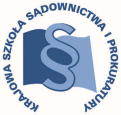 KRAJOWA SZKOŁA SĄDOWNICTWA I PROKURATURYKraków, 4 listopada 2021 r.Dot. praktyk aplikantów I rocznika aplikacji uzupełniającej sędziowskiej po 30 zjeździeDoPatronów praktykoraz Patronów koordynatorówaplikantów aplikacji uzupełniającej sędziowskiejUprzejmie przedstawiam szczegółowy zakres tematyczny, który winien być przedmiotem praktyk aplikantów 1 rocznika AUS odbywanych w terminie od 22.11.2021 r. do 3.12.2021 r. (w wymiarze 2 dni roboczych) po XXX zjeździe aplikacji sędziowskiej, który odbywa się w dniach od 20.11.2021 r. do 21.11.2021 r. Założeniem praktyki, co do zasady, jest zaznajomienie aplikantów z czynnościami i metodyką pracy sędziego oraz doskonalenie umiejętności wykorzystania wiedzy teoretycznej i znajomości orzecznictwa przy sporządzaniu projektów orzeczeń, zarządzeń i pism procesowych, a także poprzez uczestniczenie w czynnościach podejmowanych przez patrona praktyki. Praktyka winna utrwalać wiedzę zdobytą przez aplikanta podczas poprzedzających ją zajęć seminaryjnych w ramach zjazdu. Zgodnie z programem aplikacji uzupełniającej, tematyka XXX zjazdu obejmuje zagadnienia dotyczące prawa gospodarczego, zobowiązań. Po zakończeniu zjazdu aplikanci mają odbyć praktykę w sądzie rejonowym, w wydziale gospodarczym.W zakresie spraw będących przedmiotem zjazdu na uwagę zasługują w szczególności następujące zagadnienia materialnoprawne:ogólne zasady odpowiedzialności kontraktowej między przedsiębiorcami i ich modyfikacje w stosunku do obrotu nieprofesjonalnego, ze szczególnym uwzględnieniem przepisów ustawy z dnia 8 marca 2013 r. o przeciwdziałaniu nadmiernym opóźnieniom w transakcjach handlowych;kara umowna; dopuszczalność i zakres miarkowania kary umownej w stosunkach między przedsiębiorcami;potrącenie jako oświadczenie materialnoprawne;najczęściej występujące w praktyce umowy między przedsiębiorcami, w tym w szczególności:umowa sprzedaży, ze szczególnym uwzględnieniem przesłanek utraty uprawnień z tytułu rękojmi (art. 563-564 k.c.); Konwencja Narodów Zjednoczonych o umowach międzynarodowej sprzedaży towarów (Wiedeń, 11 kwietnia 1980 r.); umowa o dzieło i umowa o roboty budowlane, ze szczególnym uwzględnieniem kryteriów rozróżnienia tych dwóch typów umów;umowa leasingu,umowa o rachunek bankowy,umowa ubezpieczenia,umowa agencyjna, umowa przewozu i umowa spedycji, ze szczególnym uwzględnieniem kryteriów rozróżnienia tych dwóch typów umów; Konwencja o umowie międzynarodowego przewozu drogowego towarów  – tzw. Konwencja CMR;umowy nienazwane (umowa faktoringu, umowa franczyzy /franchisingu/, umowa konsorcjum);spółka cywilna, w tym w szczególności reprezentacja spółki oraz odpowiedzialność wspólników za zobowiązania spółki.Ponadto za istotne uznać należy zagadnienia procesowe obejmujące:pojęcie sprawy gospodarczej (art. 4582 k.p.c.);najistotniejsze odrębności postępowania w sprawach gospodarczych, w tym w szczególności takie jak:ograniczenie możliwości przekazania sprawy sądowi właściwemu (art. 4587 k.p.c.),ograniczenie możliwości dokonywania przekształceń przedmiotowych i podmiotowych,prekluzja dowodowa,niedopuszczalność powództwa wzajemnego,wyrok sądu I instancji jako tytuł zabezpieczenia (art. 45813 k.p.c.); specyfikę postępowania dowodowego w sprawach gospodarczych, w tym w szczególności takie jak:umowa dowodowa,preferencja nieosobowych źródeł dowodowych (art. 45810 - 45811 k.p.c.),dowód z ksiąg rachunkowych i innych dokumentów finansowych przedsiębiorstwa;specyfikę przebiegu postępowania w sprawach dotyczących odpowiedzialności kontraktowej i deliktowej przedsiębiorców, w szczególności postępowania dowodowego (np. dowód z akt likwidacji szkody, dowód z opinii biegłego, w tym zwłaszcza z zakresu rachunkowości i/lub ekonomiki przedsiębiorstw albo rekonstrukcji wypadków i szacowania szkód komunikacyjnych, dowód z opinii instytutu) oraz zabezpieczania roszczeń w tego rodzaju sprawach;procesowy zarzut potrącenia (art. 2031 k.p.c.).W toku praktyki należy zwracać aplikantom szczególną uwagę na zagadnienia dotyczące metodyki prowadzenia postępowania w sprawach gospodarczych. Aplikanci powinni nabyć praktyczną umiejętność organizowania i planowania postępowania w tego rodzaju sprawach, tak aby toczyło się ono sprawnie i szybko, z uwzględnieniem dyrektywy wynikającej z treści art. 4588 § 4 k.p.c. Czynności, które powinny zostać zlecone aplikantowi w trakcie praktyki (czynności obowiązkowe):zapoznawanie się aktami i sporządzenie projektu orzeczenia wraz z uzasadnieniem w co najmniej jednej z niżej wskazanych spraw:o roszczenia z umowy sprzedaży,o roszczenia z umowy o dzieło lub roboty budowlane,o naprawienie szkody wyrządzonej czynem niedozwolonym (np. przeciwko ubezpieczycielowi, sprawcy szkody komunikacyjnej),o roszczenia z umowy przewozu/spedycji,o roszczenia z innych umów w obrocie gospodarczym (np. leasingu, agencji, faktoringu); udział w rozprawie lub posiedzeniu  w co najmniej jednej ze spraw wskazanych w pkt. 1, w szczególności na etapie przeprowadzania w nich postępowania dowodowego.Dodatkowo zaleca się powierzenie aplikantowi czynności obejmujących: sporządzanie projektów postanowień w przedmiocie zabezpieczenia w sprawach gospodarczych,sporządzanie projektów postanowień o dopuszczeniu dowodu z opinii biegłego/instytutu, wraz z odpowiednimi zarządzeniami:z zakresu rachunkowości lub ekonomiki przedsiębiorstw (np. w sprawie o wynagrodzenie agenta),z zakresu rekonstrukcji wypadków drogowych i wyceny szkód komunikacyjnych,sporządzanie projektów postanowień w przedmiocie zwolnienia od kosztów sądowych, wymagających analizy dokumentów finansowych (bilans, rachunek zysków i strat, rachunek przepływów pieniężnych, raporty kasowe itp.).Uprzejmie przypominam, że przed rozpoczęciem praktyki patron praktyki ma obowiązek omówić z aplikantem cel, szczegółowy zakres tematyczny praktyki i jej planowany przebieg oraz zapoznać aplikanta ze swoim stanowiskiem pracy i strukturą organizacyjną jednostki, w której jest zatrudniony. Ponadto informuję, że przedmiotem sprawdzianu, który aplikanci będą pisać po zakończeniu  praktyki – 4 grudnia 2021 r., będzie przygotowanie, na podstawie spreparowanych akt, projektu wyroku z uzasadnieniem lub omówieniem w sprawie objętej tematyką XXX zjazdu, wraz z zarządzeniami. Stąd szczególny nacisk należy położyć na to, aby podczas praktyki aplikanci opanowali w możliwie najwyższym stopniu umiejętność samodzielnego opracowywania projektów orzeczeń kończących postępowanie w tego rodzaju sprawach, wraz z uzasadnieniem.Kierownik Działu Dydaktycznego OASdr Mariusz KucharczyksędziaOAS-II.420.48.2021 